First Mennonite Church of ChristianPastor Laura Goerzen, Pianist – Lu Goering, Greeters – Joe & Bev Zerger, Worship Leader – Pat Krehbiel, Speaker – Jeff KollerJuly 28, 2019Gathering and PraisingPreludeWelcome AnnouncementsCall to Worship:Leader:  God of love, light a flame of love in our hearts to you.People:  a flame of love to our families and friends.Leader:  a flame of love to our neighbors,People:  a flame of love to our enemies.All:  Light a flame of love in our hearts to all, from the lowliest thing that lives, to the name that is highest of all.  AmenOpening Prayer*Gathering Hymn – “Praise to the Lord, the Almighty”         	        #37*Passing the PeaceOld Testament Reading – Genesis 6:13-22	Special Music-Congregation hymn “When Peace, like a River    #336New Testament Reading – Matthew 4:18-22Receiving God’s WordSermon – “An Inconvenient Faith”			          Jeff KollerHymn of Response – “Will you let me be your servant	      #307Sharing with One AnotherSharing Joys and ConcernsPrayer of the ChurchMDS Update						          Jeff KollerOffertoryOffertory PrayerGoing in God’s Name*Sung Benediction – God has chosen me			    insert*BenedictionPostlude*Those who are able are invited to standJeff Koller is the Regional Operations Coordinator for Mennonite Disaster Service (MDS). MDS, a long-term recovery volunteer organization, assists those affected by natural disaster by rebuilding homes in their communities. In his role with MDS, Jeff responds to and investigates disasters to determine the role MDS will fill in response and recovery. While not on the road traveling to disaster areas, Jeff lives in McPherson, KS.Pastor Laura GoerzenPastor Laura’s email:  laura.n.goerzen@gmail.comPastor Laura’s Cell Phone:  620-386-0518Pastor’s office Hours:  Tues.—Fri. 9:30AM-1:30PMStudy Phone 620-345-8766Church Secretary:  Lurline WiensLurline’s phone number:  620-345-6657Lurline’s email:  fmcc.secretary1@gmail.comOffice hours:  Tues. 1:00-4:00PM, Thurs-Fri. 8:30AM-12:00pmChurch Phone:  620-345-2546Church Website:  www.fmccmoundridge.orgPrayer for PeacePlease pray for our partners and their families from the Bradost area of Iraqi Kurdistan who lost a family member to Iran’s cross-border bombing.  Last week, these Iranian bombardments killed 18-year-old Zaitoon in Bradost and injured two others.  Pray that CPT Iraqi Kurdistan may faithfully continue to seek avenues that will end these bombardments with their partners’ guidance.  We pray for all who suffer the bereavement of losing family and loved ones to violence.An Inconvenient Faith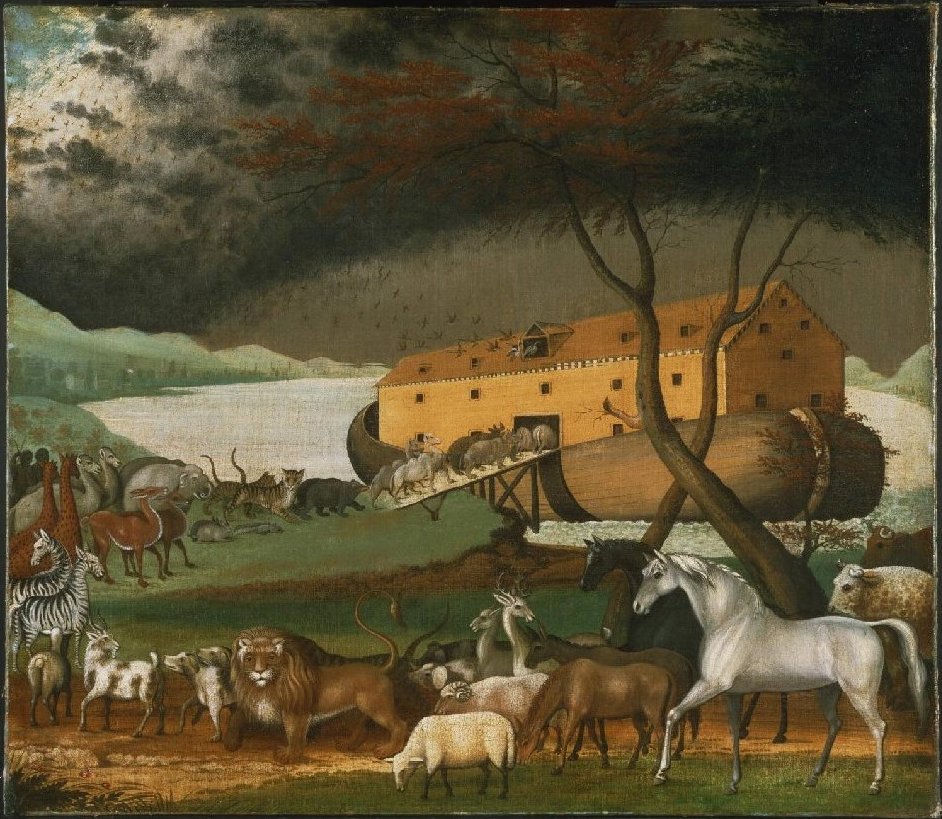 First Mennonite Church of ChristianMoundridge, KSA welcoming Community of Christians for PeaceJuly 28, 2019AnnouncementsYour Size 5 Gallon Buckets Can Help Make Music! Pastor Laura is planning an awesome music camp for children in the Moundridge community, August 13-16, and to provide each child with a drum during the camp, she is looking for donations (or loans) of 5 gallon buckets (Ten total needed). Lids for the buckets are appreciated, but not necessary. Talk to Pastor Laura if you have some to share. Snacks needed for Music Camp! Snacks for eight children and two adults will be needed at some point between 10:00AM and 10:15AM August 13, 14, 15, and 16. Please contact Pastor Laura if you would be willing to help prepare and serve a snack for one or more of these days.Library Meeting:  Tuesday, August 6 will be Library meeting at 7:00 pm.Peace Sunday:  We will be observing Peace Sunday at FMCC August 18.  At 9:30AM, Rick Krehbiel and Gordon Goering will share observations and reflections from their participation in MCC's Texas Borderlands Learning Tour. At 10:30AM, we will worship with guest speaker, Kathy Neufeld Dunn, who also attended the Learning Tour. A potluck will follow.  Those who are able please bring extra food for the potluck.For our special Peace Sunday Offering, we will be collecting money for MCC Immigrant Kits.  If you give for this offering, please note “MCC Immigrant Kits” on the memo of the check.Where is the Prayer Quilt:  The Prayer Quilt is with Bev Hasan.Mennonite Central Committee is now collecting Immigration detainee care kits. When people who have been placed in immigration detention centers are released, they often have nothing more than the clothes on their backs. Kits containing clothing and hygiene products can help to rebuild their dignity as they are taken to bus stations and airports to reconnect with their families in the U.S. Please visit mcc.org/immigrationkit for all the details of what goes into the kit and how the kits will be distributed. It is one small way we can share Christ’s love with our neighbors. All kit supplies should be sent to MCC Central States 121 E. 30th, PO Box 235, North Newton, KS 67117. Questions? Please contact MCC at 316.283.2720.  There is info about this on the south bulletin board.The 2019 issue of Mennonite Life, Bethel College’s annual online journal, is now live at ml.bethelks.edu, with articles and reviews by Brad Born, Sarah Balzer, Rachel Waltner Goossen, Mark Jantzen, Donald Kraybill, Alec Loganbill, Jacob Miller, Weldon Schloneger, Keith Sprunger and Melanie Zuercher.Are you looking for a summer sewing project? Mennonite Central Committee is running low on school kit bags! You can review the guidelines and instructions at https://mcc.org/get-involved/kits/bag. Please contact Kate Mast at katemast@mcc.org or 316-283-2720 with any questions. Sat., Aug. 3 – Kauffman Museum First-Saturday Bird Walk.  Meet 6:30 a.m. in the museum parking lot, corner of Main and 27th streets, North Newton – experienced birders will lead a walk of 1 to 1.5 hours. Please be aware this is mostly on an unpaved trail and the terrain is sometimes sloping or steep.OpportunitiesToday:   9:30AM	No Sunday School	 10:30AM	Worship ServiceJuly 28-August 5:  Laura out of the officeAugust 4: Guest Speaker Marvin ZehrAugust 6:  Library Meeting, 7:00 pmAugust 11:  Communion in our churchAugust 11:  Neighborhood Church PicnicAugust 13-16: Music Camp at FMCC, 9:30AM-11:00AMAugust 18:  Peace Sunday, Rick Krehbiel & Gordon Goering report during Sunday School, Kathy Neufeld Dunn will preach, potluck following.  Those who are able please bring extra food for the potluck.August 18: Following the Peace Sunday potluck, Pastor Laura will report her findings related to conversations about the future of FMCCAugust 28: Deacons Meeting, 7:00PM, Board Meeting, 8:00PMSeptember 1: Sandwich meal served 11:30AM, followed by congregational conversation about our path forwardSunday August 4: Organist Roberta Gingerich, Greeters-Pam Frey & Julie Whittle, Worship Leader-, Speaker – Marv ZehrWe seek and practice Shalom  Today, as you draw near to the source of love, may you find courage and grace to extend that love to others.
                                                                                       - Nelson Boschman